L’Association de Sauvegarde de l’Enfant à l’Adulte Nord Franche-Comté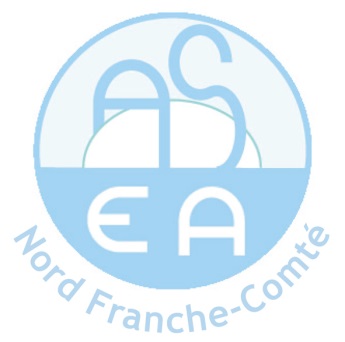 Recrute pour son CMPP de Montbéliard – Antenne de L’Isle-sur-le-DoubsUn/une orthophoniste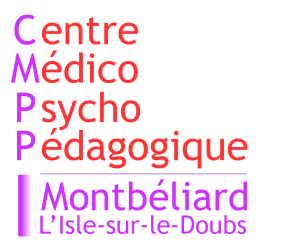 CDI - Temps Partiel – 0.5 ETP (soit 17h30/semaine)Poste à pourvoir de suite Description succincte du poste et des missionsVous exercez au sein d’un CMPP (Centre Médico-psycho-pédagogique). Vous assurerez votre mission auprès d’enfants de 0 à 20 ans et de leur famille au sein d’une équipe pluridisciplinaire d’une trentaine de personnes sous la responsabilité des directions médicale et administrative du CMPP.Le temps de travail est dédié aux principales activités suivantes :Réaliser les bilans orthophoniques, Effectuer des 1ers entretiens,Et rédiger les comptes rendus afférents,Effectuer les suivis après la période de diagnostic au moyen de techniques spécifiques,Instaurer une relation avec le jeune permettant de recevoir ses différents modes d’expression, de le prendre en compte dans sa globalité pour l’aider, à partir de ses capacités, à améliorer sa communication, sa voix, sa parole, son langage oral et écrit,Rapporter, à l’ensemble de l’équipe institutionnelle, bilans et observations spécifiques lors des réunions de synthèses pluridisciplinaires,Participation aux réunions institutionnelles.Profil demandéCertificat de capacité en orthophonie.Débutant/e accepté/eSi déjà expérience en CMPP, c’est un +.Lieu d’exécution habituel du contrat de travail Antenne CMPP de L’Isle-sur-le-Doubs (25250).Le jeudi matin est obligatoirement effectué sur le site du CMPP de Montbéliard (25200).RémunérationSelon grille  Convention Nationale du 15 mars 1966.Processus de recrutementRenseignements + Candidature + CV à adresser à :CMPP Montbéliard - Mme Laurence Cilichini - 13, rue Mozart - 25200  Montbéliardlaurence.cilichini@aseanfc.comDate limite de dépôt des candidaturesRecrutement ouvert en continu